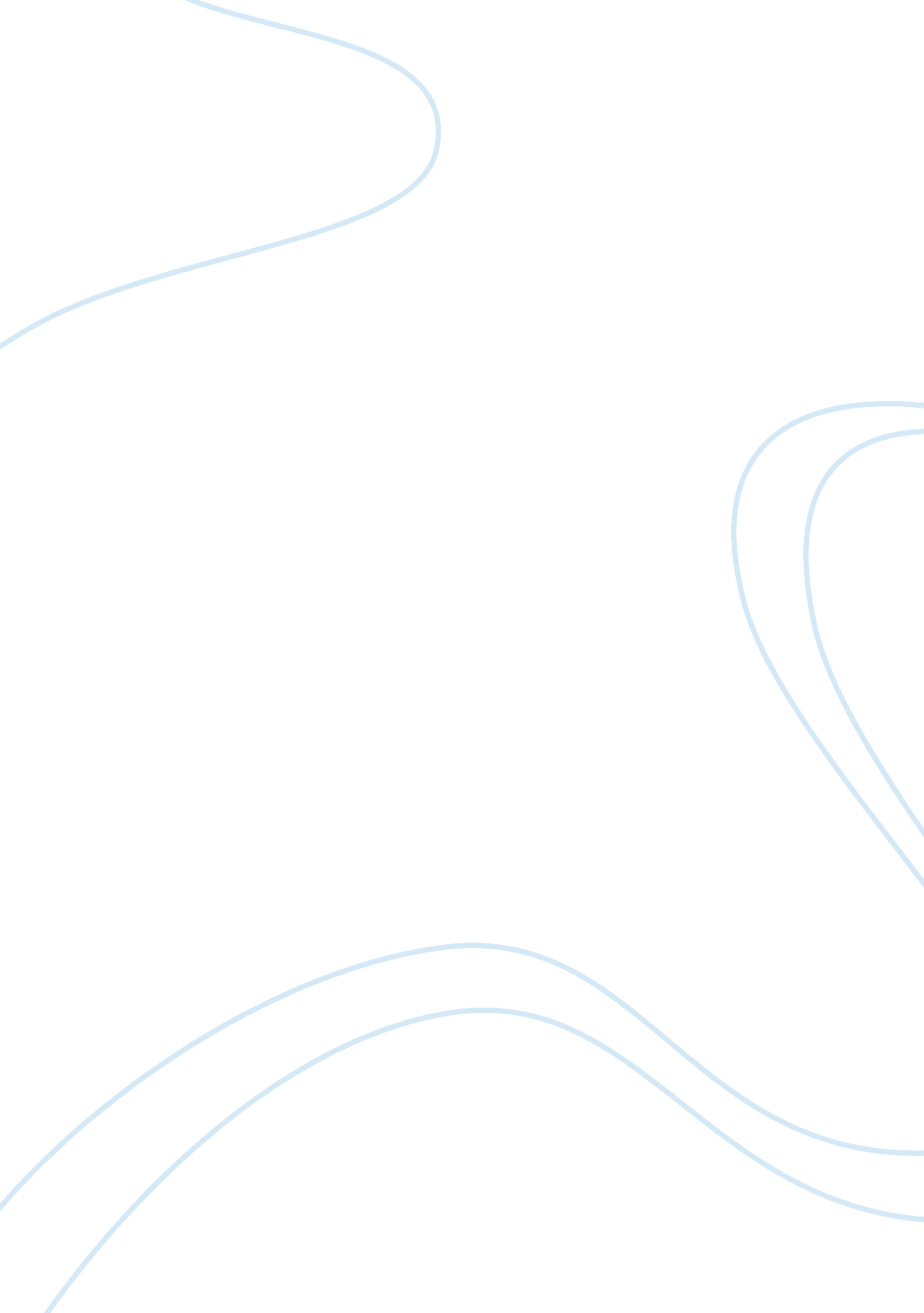 Personal statment for pharmacy schoolHealth & Medicine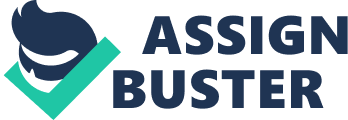 Adera Solomon Personal ment I have always had the dream of studying Pharmacy. When I missed the chance to join the only Pharmacy school in our country, I thought my dream had been shuttered. However, the seven years experience I’ve had volunteering as an aid worker for religious organizations and local health centers to deliver medicines to the local communities, has rejuvenated my aspiration and assisted me to move one step closer to pursuing the course of my dreams. In 2001, I joined the initiative that St. Mary’s church and South Wollo Health Center had started of delivering medicines and making them accessible to the local communities. Much of the time I had was dedicated to that noble exercise. Even though I later joined college in 2004 to study Software Engineering, I would avail myself during my free time to offer a helping hand. I recall one encounter that made me stick to the volunteering work when I came face to face with one of the most challenging situations mankind can ever face; on 29th September 2001 I had gone to Saint Mary church located 450kms from the Capital Addis Ababa to join in the celebration of the ritual of ‘ finding the true cross’. Several people had died and a few had lost their eyesight following an outbreak of an infectious disease and lack of medicines. According to the information from the local health center majority of the cases were preventable and curable by taking antibiotics and over the counter drugs but these medicines were inaccessible to the people who lived in that area. I had to suspend what I had come to do and join in the delivery of medicines to the locals. That whole encounter had great implications for it encouraged me to remain focused on to the volunteering mission, an endeavor I have done for seven years. My greatest joy was when I saw people access medicines and manage their conditions with ease. When I completed college in 2007, I worked for a couple of months up to 2008 for “ Save Our Souls Enfants Ethiopie” (SOSEE) French based international humanitarian organization working for the welfare of orphans and women. As a departmental head I was involved in project planning, evaluation and implementation, curriculum development and revision. I prepared development projects proposals and presented to donors. The proposal that encourages me the most is the one that led to the establishment of Burayu Vocational Training and Production Center in Oromiya regional state, which has continuously impacted positively to the locals in Burayu. Since the chances of studying pharmacy in Ethiopia were slim, I had to look for away out. I moved to the U. S in mid 2008 in search for greener pastures. I secured a job as a sales associate for Staples retail store. Again I had another chance to handle medicines. Later, I moved to Bradley care drugs where I’m still working to date. Working in the drug store has added to the wealth of passion I have developed in Pharmacy. This exposure has given me an opportunity to have a one on one encounter with patients and I have learnt how to tackle the needs of different patients. I have also been able to handle and operate specialized medical equipment. On one occasion a cancer patient came to pick his medicines I could feel his eagerness to live for a much longer period. Whenever he comes for his medicines I always recall his words “ I will take these medicines and I will feel better, the treatment is working and I will not die”. His words are always with me. It gives me the greatest satisfaction when I give him his medicines; I normally read his happiness and hope when he gets his medicines. Working in drug store here in the U. S has given me an opportunity to realize what it really means to work in the pharmacy profession. There is nothing better than helping people get relief from their pain. My greatest joy is when I see patients coming back relieved and in a better condition. Patients deserve to be served with passion and commitment. Currently I’m in undertaking pre-pharmacy courses at Prince George Community College. I joined in January 2010 and I will complete my studies in July 2012. I have come along way in pursuit of a degree in pharmacy. I’m now just a few steps from achieving it. An admission into your pharmacy school will allow me to actualize my dream. I want to become a consultant and assist people in managing different conditions. My greatest joy is to see each and every patient taken care of in a reputable manner and his or her condition resolved. Even though we have some conditions that are untreatable, proper medication and care can prolong a patient’s life. I know the knowledge I have in Software Engineering will is not go in vain. Computer applications provide solutions for time consuming manual tasks. Various hardware and software have been developed without which drug discovery, designing and manufacturing and analyzing would become virtually impossible. I’m highly aware of the superb reputation of your school... I know that in addition to your excellent faculty, your facilities are amongst the best in the state. I hope you will give me the privilege to actualize my dreams at your fine institution (Purdue 2010). Work Cited The Purdue OWL. Purdue University Writing Lab, 2010. Web. 10th Nov. 2011 